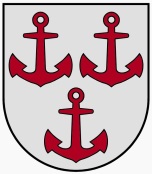 LATVIJAS  REPUBLIKASALACGRĪVAS NOVADA DOMEReģ.Nr.90000059796, Smilšu ielā 9, Salacgrīvā, Salacgrīvas novadā, LV – 4033; tālrunis sekretārei: 64 071 973; : 64 071 993; e-pasts: dome@salacgriva.lvPIELIKUMS Nr.4Salacgrīvas novada domes19.03.2014.lēmuma Nr.79 (protokols Nr.3; 17.§)ROBEŽU SHĒMAzemes gabaliem Vidzemes ielā 31, Salacgrīvā (9080 un 11022 kv.m platībā)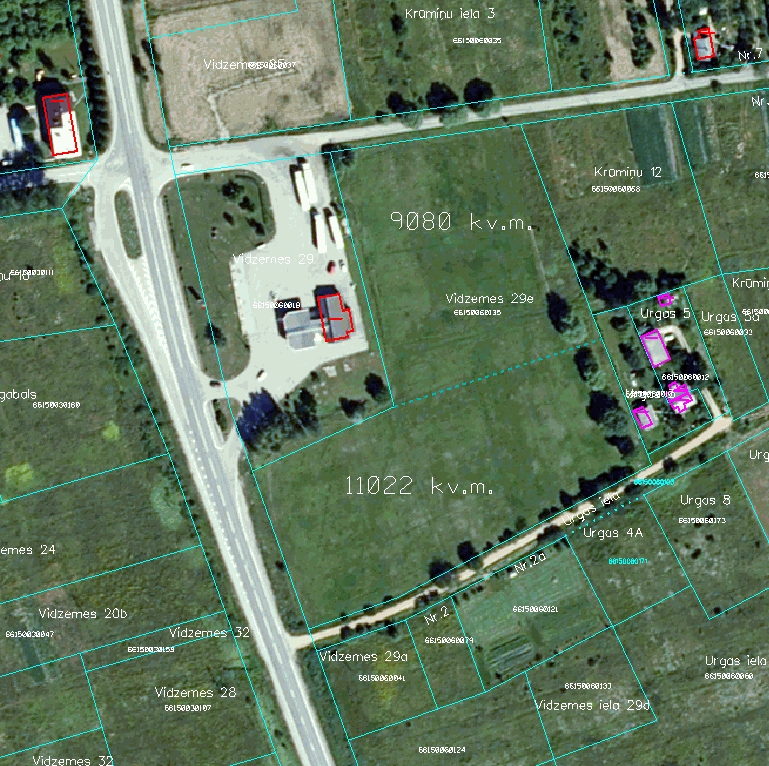 Salacgrīvas novada domes priekšsēdētājs							 Dagnis Straubergs